Язык М Power Query. Типы – Введение и текст (строки)Изучите запрос Power Query под микроскопом. Что вы увидите? Данные, пульсирующие между выражениями. Увеличьте масштаб. Вы различите отдельные элементы данных, составляющие этот поток. Элементы данных группируются в зависимости от типа содержащихся в них значений: некоторые содержат текст, другие – дату и время, третьи – значения ИСТИНА или ЛОЖЬ. Конечно же, куда без чисел!?В языке M поддерживается довольно много типов значений. Типам свойственно особое поведение. Например, для даты и времени существует специальное правило сложения: добавьте время к дате, и вы получите дату-время. Описание всех типов занимает много места. В этой заметке мы рассмотрим специфику текста (строк). Другие типы оставим на потом.Предыдущая заметка     Следующая заметкаЛитералыОтступим на шаг назад и упомянем, что основными синтаксическими элементами языка М являются идентификаторы, ключевые слова, литералы, операторы, знаки препинания, комментарии и пробелы. Некоторые элементы мы обсудили ранее. Литералом в коде М (как и в других языках программирования) называется фиксированное значение (подробнее см. определение в Википедии и в спецификации языка М)."Привет!" // пример текстового литерала100.3 // пример числового литерала (в коде М десятичный разделитель – точка)Разные типы имеют разные правила литерального синтаксиса.Текстовые литералыВ M-коде для ввода текста у вас есть только одна возможность – текст Юникода в двойных кавычках."Hello, World!"Если текст должен содержать кавычки, экранируйте кавычки, удваивая их:"He said ""run"" and so I did" // возвращает строку He said "run" and so I didТекст может занимать несколько строк."HelloWorld"Если вам нужно разместить текст в одной строке кода, а результат отразить в нескольких строках, используйте escape-последовательности. Они включают escape-символ, окруженный круглыми скобками и знаком # в начале. Power Query поддерживает три escape-символа: cr – возврат каретки, lf – перевод строки, tab – табуляция. Например…Листинг 1= "Hello#(lf)World""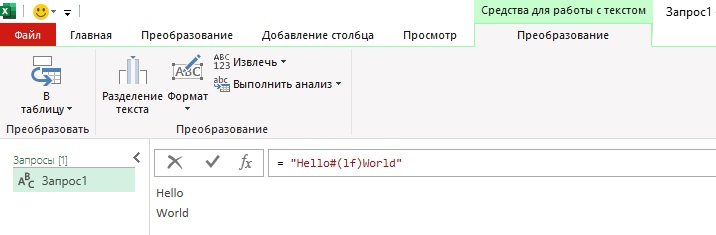 Рис. 1. escape-символ перевода строки разбивает текст на две строкиМожно объединить несколько escape-кодов внутри escape-последовательности, разделив их запятыми. Никакие дополнительные пробелы не допускаются. Любопытно, что это одно из немногих мест в Power Query, где пробелы между элементами имеют значение. Как правило, можно использовать любое число пробелов для повышения удобочитаемости кода.Листинг 2= "Hello#(cr,lf)World"Редактор PQ автоматически изменил эту строку на…= "Hello#(cr)#(lf)World"Такое впечатление, что имеется какая-то недокументированная особенность, и возврат каретки (cr) вообще не оказывает влияние на результат: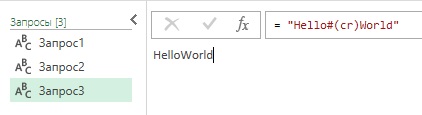 Рис. 2. Работает ли возврат каретки в М?Более того, использование #(cr,lf) может приводить к некорректному отображению после загрузки запроса на лист Excel. Рекомендую не использовать #(cr), ни в одиночку, ни в паре с другими escape-символами.Escape-последовательность также можно использовать для ввода шестнадцатеричных значений Юникода. Это может пригодиться для символов недоступных с клавиатуры. Например…Листинг 4= "Участник #(246B)"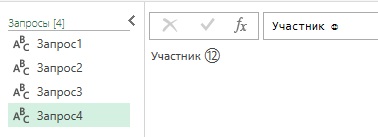 Рис. 3. Вывод символа недоступного с клавиатурыЕсли, наконец, вы хотите, чтобы сама escape-последовательность отразилась в строке, используйте escape-код, называемый escape escape – символ # в скобках сразу за символом #:Листинг 5= "Код детали #(#)(2501)"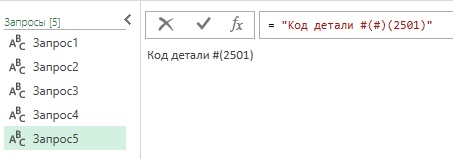 Рис. 4. Вывод escape-последовательности, как элемента текстового литералаОператорыСо значениями типа text вы можете работать, используя несколько операторов. При этом не важно получили ли вы переменную с типом текст вручную с помощью строкового литерала или в качестве результата другого выражения. Тип text поддерживает работу со стандартными операторами сравнения (=, <>, >=, >, <=, <). "a" = "a" // возвращает значение true"a" > "b" // возвращает значение falseСравнение чувствительно к регистру. Чтобы сравнить без учета регистра, вам нужно использовать библиотечную функцию Comparer.Equals.Листинг 6Comparer.Equals(Comparer.OrdinalIgnoreCase, "A", "a") // возвращает значение trueСцеплениеТекстовые значения могут быть объединены с помощью оператора конкатенации &:= "Good" & " " & "Morning!" // возвращает Good Morning!Однако Power Query при объединении нескольких литералов автоматически не преобразует нетекстовые значения в текст. В частности, литералы с типом text и number не могут быть объединены. Выражение…Листинг 7= "You have " & 5 & " left"…вернет ошибку: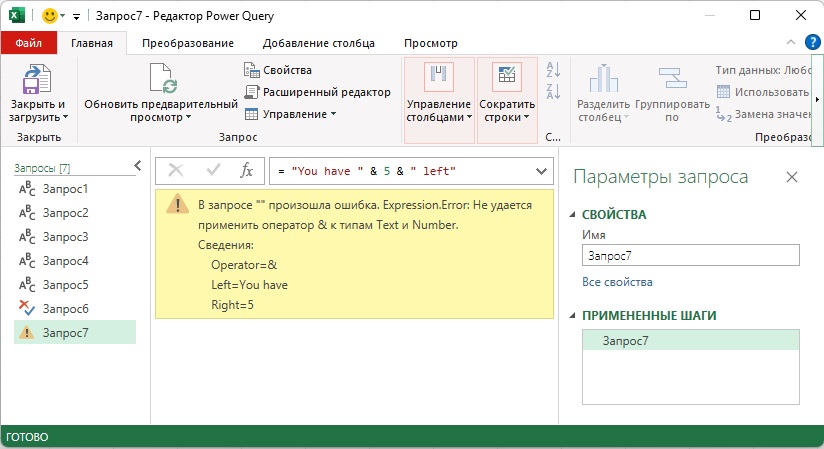 Рис. 5. Литералы с типом text и number нельзя объединитьЧтобы выполнить объединение, воспользуйтесь библиотечной функцией для преобразования числа в текст…Листинг 8= "You have " & Text.From(0.5) & " left"… или …Листинг 9= "You have " & Number.ToText(0.5, "P") & " left"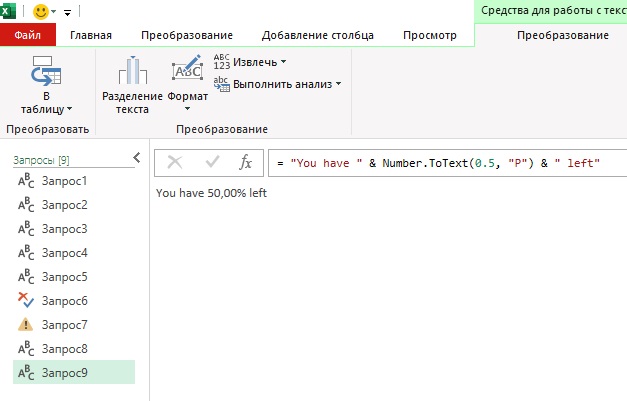 Рис. 6. Число, преобразованное в текстФункция Number.ToText более гибкая. Она позволяет во втором аргументе задать формат преобразования. Мы, в частности, использовали параметр Р, который указывает, что следует вывести проценты, т.е., число, умноженное на 100 и отображаемое со знаком процента.Конкатенация текста и значения null возвращает null.= "Something Profound" & null // возвращает null= null & "Something Profound" // возвращает nullБолее гибко ведет себя функция Text.Combine, которая игнорирует значения null. Код…Листинг 12= Text.Combine({"Something Profound", null})…вернет…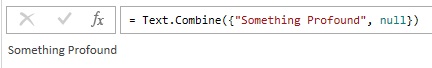 Рис. 7. Функция Text.Combine более робастна, чем конкатенация, так как игнорирует значения nullБиблиотека Power Query включает в себя довольно много функций для работы с текстом. К сожалению на данный момент поддержка регулярных выражений не входит в этот список.